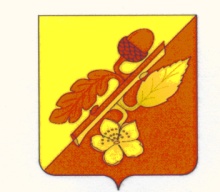 АДМИНИСТРАЦИЯ ТЕРНОВСКОГО МУНИЦИПАЛЬНОГО РАЙОНАВОРОНЕЖСКОЙ ОБЛАСТИ_____________________________________________________________________________________ПОСТАНОВЛЕНИЕ От 30 декабря 2021 г.  № 483 с.ТерновкаО внесении изменений   в Постановление администрации Терновского муниципального района № 417 от 29.12.2020 г. «Об утверждении перечня  земельных    участков, подлежащих  бесплатному предоставлению  в  собственность граждан, имеющих трех и более детей, на территории Терновского муниципального района Воронежской области» 	    В соответствии с Земельным кодексом Российской Федерации, Законом Воронежской области от 13.05.2008г. № 25-ОЗ «О регулировании земельных отношений  на территории Воронежской области», постановлением правительства Воронежской области от 03.10.2012г. №886 «Об утверждении Порядка  формирования и ведения перечня земельных участков, подлежащих бесплатному предоставлению в собственность граждан, имеющих трех и более детей, на территории Воронежской области», приказом департамента имущественных и земельных отношений Воронежской области от 10.10.2012г. №1864, в целях реализации прав многодетных граждан на бесплатное предоставление земельных участков, администрация Терновского муниципального района  п о с т а н о в л я е т:1. Внести изменения  в Постановление администрации Терновского муниципального района Воронежской области № 417 от 29.12.2020 г. «Об утверждении перечня  земельных   участков, подлежащих  бесплатному предоставлению  в  собственность граждан, имеющих трех и более детей  на территории Терновского муниципального района Воронежской области» и утвердить перечень в новой редакции согласно приложению.2. Признать утратившим силу Постановление  администрации Терновского муниципального района Воронежской области от 30 декабря 2021 г.  № 483  «О внесении изменений   в Постановление администрации Терновского муниципального района № 417 от 29.12.2020 г. «Об утверждении перечня  земельных   участков, подлежащих  бесплатному предоставлению  в  собственность граждан, имеющих трех и более детей, на территории Терновского муниципального района Воронежской области».3. Опубликовать настоящее постановление в официальном периодическом издании «Терновский муниципальный вестник»  и разместить на сайте администрации Терновского муниципального района. 4. Контроль за исполнением настоящего постановления возложить на  заместителя главы администрации Терновского муниципального района Т.С. Носову.     Глава  администрации       муниципального района                                                           П.В. Чибисов Приложение №1                                                                                                          к постановлению  администрации                                                                                                          Терновского муниципального района                                                                                                          Воронежской области                                                                                                          № 483  от 30.12.2021 г.Перечень земельных участков,подлежащих бесплатному предоставлению в собственностьграждан, имеющих трех и более детей, на территории  Терновского                  муниципального  района  Воронежской области№ п/пМестоположение  земельногоучастка (адрес)Кадастровый номерПлощадь, кв.м.для индивидуального жилищного строительствадля индивидуального жилищного строительствадля индивидуального жилищного строительствадля индивидуального жилищного строительства1.Воронежская область, Терновский район, п. Есипово, ул. Октябрьская, 5436:30:0700021:181000для ведения садоводствадля ведения садоводствадля ведения садоводствадля ведения садоводства----для ведения огородничествадля ведения огородничествадля ведения огородничествадля ведения огородничества----для ведения личного подсобного хозяйствадля ведения личного подсобного хозяйствадля ведения личного подсобного хозяйствадля ведения личного подсобного хозяйства1.Воронежская область,               Терновский район, с.Народное, ул.К.Маркса, 38д36:30:2000006:20410002.Воронежская область,               Терновский район, с.Народное, ул.К.Маркса, 38е36:30:2000006:2061000     3.Воронежская область,               Терновский район, с.Народное, ул. Полевая д.19 а      36:30:2000012:165           1000     4.Воронежская область,               Терновский район, п.Дубровка, ул. Кооперативная д.15 б      36:30:2000012:186           1000